 Детска градина №12„Звънче”- гр.Лом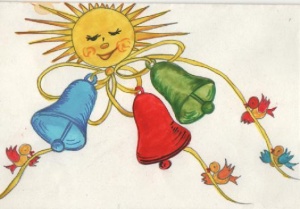 Общ.Лом, Обл.Монтана,ул.”Славянска”№ 69, тел:0971/66391;   e-mail: zvan4e_lom@abv.bgОБЯВЛЕНИЕЗА НАБИРАНЕ НА ПРЕДЛОЖЕНИЯ ЗА ДОСТАВКА НА ПРОДУКТИ ПО СХЕМАТА „УЧИЛИЩЕН ПЛОД ” НА ОСНОВАНИЕ ЧЛ 13б ОТ НАРЕДБАТА ЗА УСЛОВИЯТА И РЕДА ЗА ПРИЛАГНЕ НА СХЕМИ ЗА ПРЕДОСТАВЯНИ НА ПЛОДОВЕ В УЧЕБНИТЕ ЗАВЕДЕНИЯ1. СРОК ЗА ПОДАВАНЕ НА ПРЕДЛОЖЕНИЯТА: ОТ 04.06.2019 Г.  ДО  12.06.2019 Г. 2. БРОЙ ДЕЦА В УЧЕБНОТО ЗАВЕДЕНИЕ: 953. УЧЕБНИ ГОДИНИ, ЗА КОИТО ЩЕ СЕ ИЗВЪРШВАТ ДОСТАВКИТЕ:	2019/2020	2020/2021	2021/20224. МАКСИМАЛЕН БРОЙ НА ДОСТАВКИТЕ ПЛОДОВЕ И ЗЕЛЕНЧУЦИ -   465. НЕОБХОДИМИ ДОКУМЕНТИ ПРИ КАНДИДАТСТВАНЕ - УДОСТОВЕРЕНИЕ ЗА РЕГИСТРАЦИЯ НА ОБЕКТ ЗА ПРОИЗВОДСТВО ИЛИ ТЪРГОВИЯ С ХРАНИ ПО ЧЛ 12 ОТ ЗАКОНА ЗА ХРАНИТЕ;- ДОГОВОР, ПРЕДВАРИТЕЛЕН ДОГОВОР ИЛИ ПИСМО ЗА НАМЕРЕНИЕ ЗА ИЗПЪЛНЕНИЕ НА ИЗИСКВАНЕТО НА ЧЛ. 9 АЛ. 1 ЗА ДОСТАВКА НА ПЛОДОВЕ И ЗЕЛЕНЧУЦИ ПРОИЗВЕДЕНИ ОТ ЗЕМЕДЕЛСКИ СТОПАНИ РЕГИСТРИРАНИ ПО НАРЕДБА                                             № 3 ОТ 1999 , В КОЙТО СЕ ПОСОЧВА РЕГИСТРАЦИОННИЯТ НОМЕР НА ЗЕМЕДЕЛСКИЯ СТОПАНИН –ЗА СХЕМА „УЧИЛИЩЕН ПЛОД”